Steve SisolakGovernorRichard Whitley, MSDirector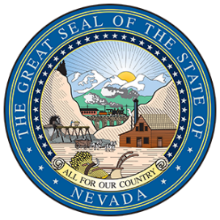 Department ofHealth and Human ServicesDivision of Public and Behavioral HealthHelping people. It’s who we are and what we do.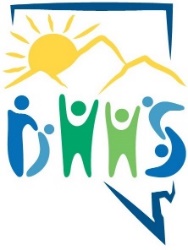 Lisa SherychAdministrator
Ihsan Azzam, 
Ph.D., M.D.Chief Medical Officer__________________________________________________________________________________________________Authorized Requestor Form (Attachment A)The individuals listed on this form, as part of an agency which provides child welfare services, are authorized to receive Cara Plans of Care upon request (NAC 449.984 1b). These individuals understand that information they receive must be handled in accordance with (NAC 449.948 3ab). Date of Request: ____________________________________Name/Title Organization/Department Email Signature 